Прайс листна предоставление клининговых услугskycleaning.ru тел.701-00-40, 923-66-59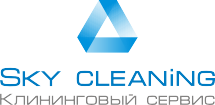 О компании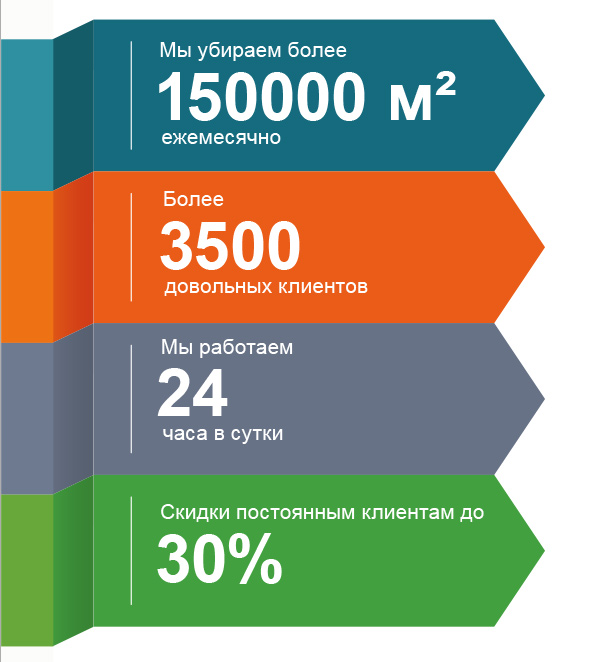 Мы предлагаем полный спектр клининговых услуг: уборка офисов и бизнес-центров, складов и торговых комплексов, химчистка ковровых покрытий, мытье окон и фасадов, промышленный альпинизм.Мы работаем на рынке клининговых услуг с 2009 года и зарекомендовали себя в качестве надежного партнёра.Мы – одна из немногих компаний, которая работает в соответствии с                          ГОСТом Р51870-2014.Наши принципы:Бесплатный выезд менеджера для оценки;Индивидуальный подход к каждому клиенту;Контроль качества на каждом этапе работ;Пунктуальность в выполнении взятых на себя обязательств.Цены на регулярную уборку:Цены на разовую уборку помещений:Цены на мытье окон и фасадов:Цены на химическую чистку ковров и ковровых покрытий:Цены на уборку и уход за напольными покрытиями:Цены на уборку снега: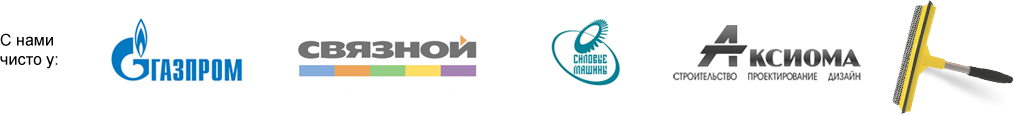 С уважением, к Вам и Вашему делу«СкайКлининг»С нами легко и удобно работать:Позвонить: (812) 701-00-40Перейти на сайт: skycleaning.rue-mail: sky-cleaning@ya.ruНаименование услугот 50 м²от 100 м²от 1000 м²Регулярная уборка помещения 5дн./нед., руб./м²от 80от 50от 30Уход за прилегающими территориями, руб./м²от 30от 20от 10Наименование услугот 50 м²от 100 м²от 1000 м²Генеральная уборка, руб./м²от 100от 60от 40Уборка после ремонта,  руб./м²от 100от 70от 50Наименование услугот 50 м²от 100 м²от 1000 м²Мойка окон, фасадов (h до 4м) руб./м²от 50от 29от 22Мойка окон, фасадов (h до 22м) руб./м²от 60от 30от 29Мойка окон, фасадов (пром. альпинизм), руб./м²от 70от 40от 30Наименование услугот 50 м²от 100 м²от 1000 м²Химическая чистка ковролина, руб./м²от 90от 60 от 35Химическая чистка ковра, руб./м²от 90от 80от 50Наименование услугот 50 м²от 100 м²от 1000 м²Мойка твердого напольного покрытия, руб./м²от 30от 25от 20Нанесение защитного полимера, руб./м²от 60от 40от 20Наименование услугот 50 м²от 100 м²от 1000 м²Очистка кровли от снега, руб./м²от 100от 50от 15Очистка кромки кровли от наледи, руб./м.погот 80от 50от 40Вывоз снега (погрузчик)12 000 руб. (смена 8 часов)12 000 руб. (смена 8 часов)12 000 руб. (смена 8 часов)Вывоз снега (самосвал)8000 руб. (27-30 м³)8000 руб. (27-30 м³)8000 руб. (27-30 м³)